 № 57							    10 ноября  2020 года   О внесении изменений в постановление администрации  муниципального образования «Зеленогорское сельское поселение»№ 61 от 08.10.2010 «О комиссиях по соблюдению требований к служебному поведению муниципальных служащих и урегулированию конфликта интересов»В соответствии с Положением Зеленогорской сельской администрации Моркинского муниципального района Республики Марий Эл от 17.03.2020 г. № 28 Зеленогорская сельская администрация Моркинского муниципального района Республики Марий Эл ПОСТАНОВЛЯЕТ:1. Внести в постановление администрации муниципального образования «Зеленогорское сельское поселение» № 61 от 08.10.2010 «О комиссиях по соблюдению требований к служебному поведению муниципальных служащих и урегулированию конфликта интересов» следующие изменения:1.1. в постановлении слова «Администрация муниципального образования «Зеленогорское сельское поселение»» в соответствующем падеже заменить словами «Зеленогорская сельская администрация Моркинского муниципального района Республики Марий Эл» в соответствующем падеже;1.2. в приложении к  постановлению Администрации муниципального образования «Зеленогорское сельское поселение» от 8 октября 2010 г. № 61слова «администрации МО «Зеленогорское сельское поселение»» в соответствующем падеже заменить слова «Зеленогорской сельской администрации» в соответствующем падеже.2. Настоящее постановление вступает в силу после его официального опубликования (обнародования).3. Контроль за исполнением настоящего постановления оставляю за собой.Глава администрации:						Ю.Н.АнтюшинМАРИЙ ЭЛ РЕСПУБЛИКЫСЕМОРКО МУНИЦИПАЛ РАЙОНЫНЗЕЛЕНОГОРСК ЯЛ КУНДЕМАДМИНИСТРАЦИЙЖЕ ПУНЧАЛ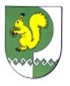 ЗЕЛЕНГОРСКАЯ СЕЛЬСКАЯ АДМИНИСТРАЦИЯ МОРКИНСКОГО МУНИЦИПАЛЬНОГО РАЙОНА РЕСПУБЛИКИ МАРИЙ ЭЛПОСТАНОВЛЕНИЕ